Critical feedback with assuranceExcerpted from Aguilar, Lauren, Greg Walton, and Carl Wieman (2014). Psychological Insights for Improved Physics Teaching. Physics Today, v. 67, n. 5, pp. 43-49. 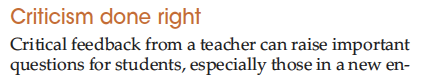 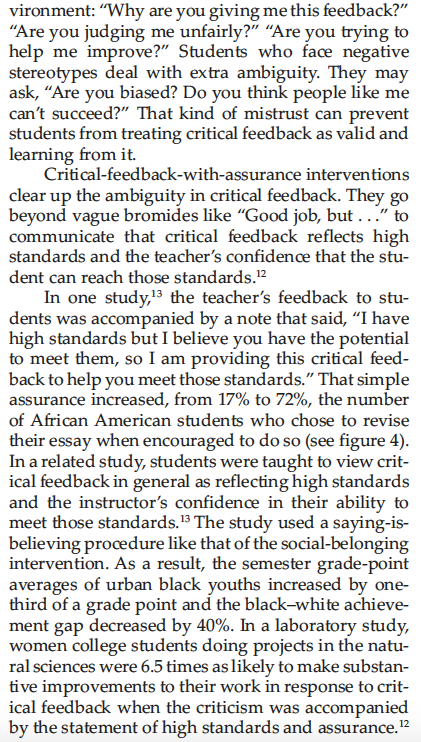 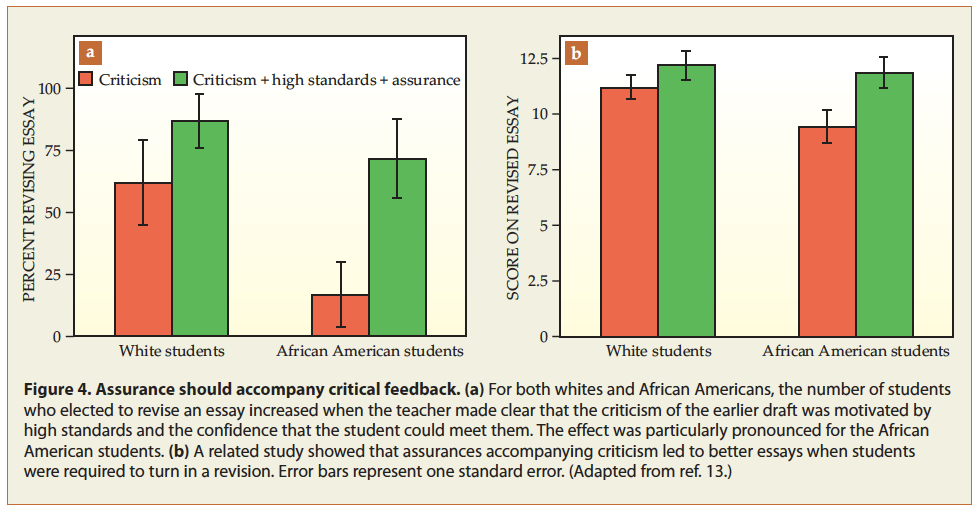 References cited within Aguilar et al., 2014: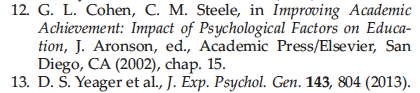 